Koderek - konferencja o cyfrowym świecie i stosowaniu nowych technologii już w sobotę w Warszawie!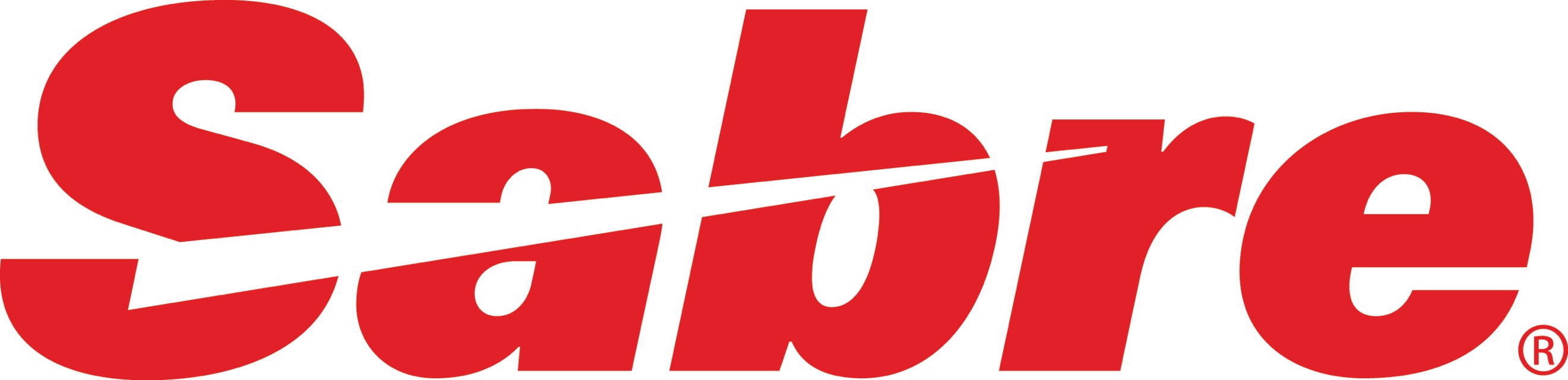 Warsztaty z robotami, nauka programowania przez dobrą zabawę i opowieść o cyfrowym świecie dla dzieci.  To czeka na uczestników drugiej edycji Koderka, czyli konferencji przygotowywanej przez ludzi chcących dzielić się pasją i doświadczeniem z uczniami i nauczycielami. Przed uczestnikami także rywalizacja zespołowa w maratonie informatycznym, czyli Hackathonie. Wydarzenie rozpocznie się o godzinie 9 w Zespole Szkół: Społecznej Szkole Podstawowej Nr 10 oraz w Społecznym Gimnazjum Nr 27, przy ulicy Ostrobramskiej 72 w Warszawie.Żyjemy w czasach, w których wszyscy wykorzystują rozwiązania cyfrowe, a Internet jest podstawowym obszarem komunikacji, zdobywania wiedzy i nauki. Czy umiemy jednak w pełni wykorzystać możliwości narzędzi, którymi dysponujemy? Warto rozumieć ich mechanizmy i umieć je stosować. Uczestnicy dzięki zajęciom mają poczuć się pewniej w świecie nowych technologii, a naukę przez zabawę wspomagać będą interaktywne warsztaty.Celem konferencji jest nie tylko promocja i przekazywanie wiedzy z informatyki, ale też kreatywne nauczanie programowania, uczenie pracy w zespole, rozwijanie umiejętności interpersonalnych i możliwość spotkania z ekspertami.Istotnym celem Koderka jest innowacyjne wspieranie edukacji poprzez warsztaty, które są w pełni interaktywne i różnią się od typowych szkolnych zajęć. W jednym z nich pojawią się roboty Dash i Dot, które przedstawi Anna Szwiec z Sabre. Zadaniem uczestników będzie takie zaprogramowanie Dasha, żeby przeprowadził akcję ratunkową i uratował swojego przyjaciela. Podczas wypełniania tych zadań uczestnicy poznają możliwości robotów Wonder, ale do ich działania niezbędne będzie opracowanie strategii rozwiązania problemów i wykorzystanie walorów edukacyjnych konferencji.W programie konferencji zaplanowano:• Prelekcje – 20 minutowe wystąpienia• Prelekcje uczniowskie• Zajęcia dla dzieci poniżej 6 roku życia• Warsztaty dla uczniów i dorosłych• Wykłady dla dorosłych (w tym nauczycieli)• Prezentacje najnowszych nowinek technicznych i tych sprzed 30 lat• Gry i zabawy• Hackathon informatyczny zakończony prezentacjami finałowymi• Panel ekspertówWięcej informacji: koderek.edu.pl